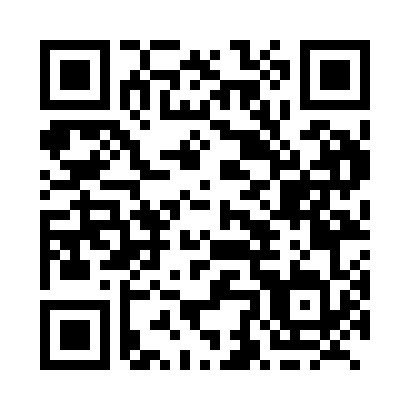 Prayer times for Pine Portage, Ontario, CanadaMon 1 Jul 2024 - Wed 31 Jul 2024High Latitude Method: Angle Based RulePrayer Calculation Method: Islamic Society of North AmericaAsar Calculation Method: HanafiPrayer times provided by https://www.salahtimes.comDateDayFajrSunriseDhuhrAsrMaghribIsha1Mon3:555:521:577:2810:0212:002Tue3:555:531:577:2810:0212:003Wed3:565:541:587:2810:0111:594Thu3:565:541:587:2810:0111:595Fri3:565:551:587:2810:0111:596Sat3:575:561:587:2810:0011:597Sun3:575:571:587:2710:0011:598Mon3:585:581:587:279:5911:599Tue3:595:591:597:279:5811:5810Wed3:596:001:597:279:5811:5811Thu4:006:011:597:269:5711:5812Fri4:006:021:597:269:5611:5713Sat4:016:031:597:269:5511:5714Sun4:016:041:597:259:5411:5715Mon4:026:051:597:259:5311:5616Tue4:026:061:597:249:5311:5617Wed4:036:071:597:249:5211:5518Thu4:046:082:007:239:5111:5519Fri4:046:092:007:239:4911:5420Sat4:056:102:007:229:4811:5421Sun4:066:122:007:219:4711:5322Mon4:076:132:007:219:4611:5123Tue4:106:142:007:209:4511:4924Wed4:126:152:007:199:4411:4625Thu4:146:172:007:199:4211:4426Fri4:176:182:007:189:4111:4227Sat4:196:192:007:179:4011:3928Sun4:216:212:007:169:3811:3729Mon4:246:222:007:159:3711:3530Tue4:266:232:007:149:3511:3231Wed4:286:252:007:149:3411:30